КЕМЕРОВСКАЯ ОБЛАСТЬ - КУЗБАСС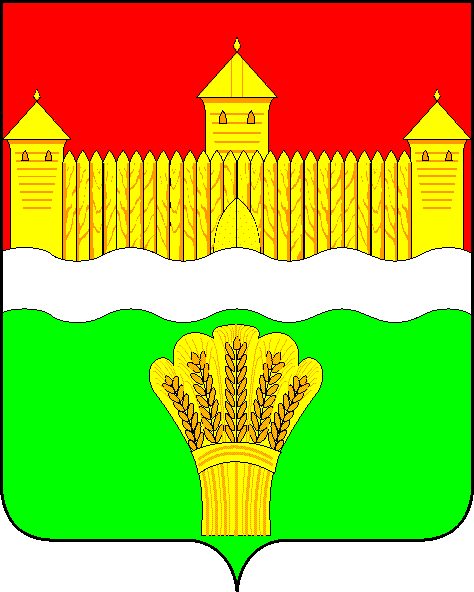 СОВЕТ НАРОДНЫХ ДЕПУТАТОВКЕМЕРОВСКОГО МУНИЦИПАЛЬНОГО ОКРУГАПЕРВОГО СОЗЫВАСЕССИЯ № 44РЕШЕНИЕот «31» августа 2022 г. № 676г. КемеровоОб установлении границ территориального общественного самоуправления «Селяне» (п. Новостройка)Руководствуясь Федеральным законом от 06.10.2003 № 131-ФЗ «Об общих принципах организации местного самоуправления в Российской Федерации», решением Совета народных депутатов Кемеровского муниципального округа от 16.03.2020 № 98 «Об утверждении Положения «О территориальном общественном самоуправлении в Кемеровском муниципальном округе», Уставом Кемеровского муниципального округа, Совет народных депутатов Кемеровского муниципального округаРЕШИЛ:	1. Установить границы территориального общественного самоуправления «Селяне» (п. Новостройка): Кемеровская область – Кузбасс, Кемеровский муниципальный округ, п. Новостройка, ул. Агрохимиков, группа жилых домов № 10, № 11, № 12, № 13, № 14, № 15, № 16, № 17, № 18, № 19, № 20, ул. Рябиновая, группа жилых домов № 1, № 2, № 3, № 4, № 5, № 6, № 7, № 8, № 9, № 10.2. Опубликовать настоящее решение в газете «Заря», официальном сетевом издании «Электронный бюллетень администрации Кемеровского муниципального округа» и официальном сайте Совета народных депутатов Кемеровского муниципального округа в сети «Интернет».3. Контроль за исполнением решения возложить на Бушмину З.П. – председателя комитета по социальным вопросам.         4. Настоящее решение вступает в силу со дня официального опубликования.ПредседательСовета народных депутатов Кемеровского муниципального округа                                     В.В. ХарлановичГлава округа                                                                                  М.В. Коляденко